AUTOBIOGRAPHY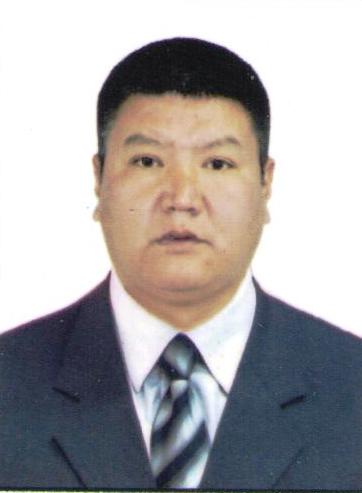 Name:				KursanbekSurname:				Jusupaliev
Address:				Ak-Tilek Street 24/31
					714007, Osh, Kyrgyzstan
Tel:					 +996 (779) 01-34-76
					 +996(551) 80-80-75
E-mail: 				kursanbek.7575@gmail.comBorn:					1975.18.05. 
Family:				Married, three children
Nation:				Kyrgyz
Profession:				German teacher
Education:
(1982-1992)				School “M/Kalinin” in Nookat
					district.
(1992-1997)				Osh State University, Faculty of World Languages
					German (+English) language.
(1997-1999)				Kyrgyz  National State University, Juridical
					faculty. Place of work:			
(1997-1999) 		            School “M/Kalinin” in Nookat
			            district. 
(1999-2004)		            International University of  Kyrgyzstan, Osh 
			            Branch. 
(2003-2006)		            Technological University in Osh. 
(2017-till today)	            Osh State University, Faculty of World Languages
			            German language.(2010-2017)                                Manager of the company for the production of                                                     plastic  windows  and doors  Languages:				 Kyrgyz (mother language)
					 Russian
					 German
					 English